ОТЧЁТо работе кабинета «АНТИНАРКО» и  о проведенных внеклассных мероприятиях по профилактике употребления табачных изделий, алкогольных напитков, наркотических веществ в ГБПОУ КК «КТЭК»  за февраль 2020-21 учебного года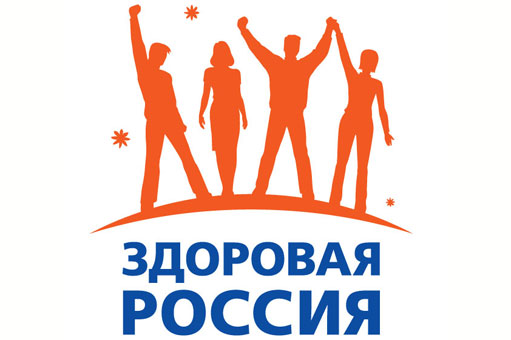 Профилактика употребления табака, алкогольных напитков, наркотических веществ обучающимися ГБПОУ КК «КТЭК» осуществляется на основе:Комплексной программы по профилактике правонарушений и употребления подростками алкоголя, психоактивных и наркотических веществ на 2020-2021 учебный годПлана работы кабинета «АНТИНАРКО» на февраль 2020-2021 учебный годПлана работы ЦМК «Воспитание» на февраль 2020-2021 учебный годПлана воспитательной работы в учебной группе24 февраляМероприятие «Патруль безопасности» с участием медицинского психолога ГБУЗ «Наркологический диспансер» МЗ КК А.И. Гуртовиной и специалиста МКУ «ЦМП» Д.С. Беленковой, в актовом зале на территории Дмитриевская Дамба, для некоторых групп колледжа.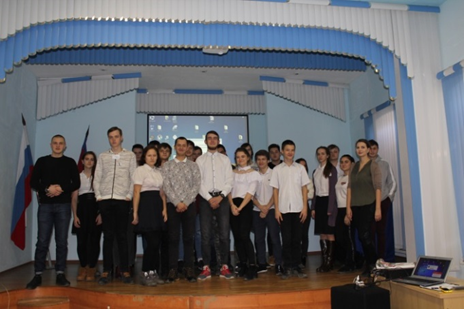 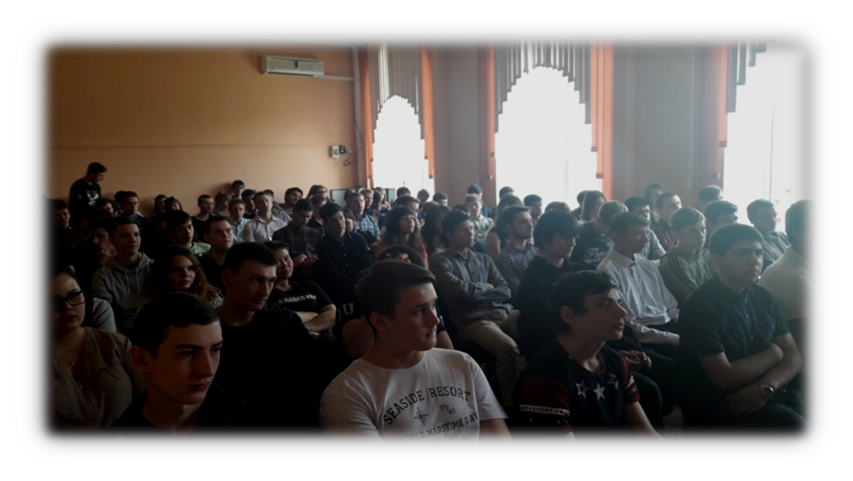 